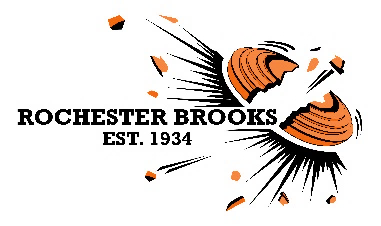 You are cordially invited to theFEBRUARY 8th, 2020NSCA Registered Event NSCA fees includedHunter Class & Walk-ins Welcome!~ 100 Sporting Clay Targets ~                                    $50 - Adults  ~   $30 - Juniors (12 - 21 years old) SELF SQUAD, EUROPEAN START Open 9 am, Last squad out -1:00 pm~ 50 5-Stand Targets ~                                    $25 - Adults  ~   $15 - Juniors (12 - 21 years old) SELF SQUADDING EVENT - 5 MAN (max)For additional information email: SportingClaysRegistration@yahoo.comClub management reserves the right to change the programRochester Brooks Gun Club | 962 Honeoye Falls #6 Rd. | Rush, N.Y.  | RBGunClub.com | (585) 533-9913